S1_DatasetTable A. Basic Data. Table A. Basic Data. Excel file above (double click to activate) contains all basic data for this paper. Abbreviations: RRMS (relapsing-remitting MS), PPMS (primary-progressive MS), SPMS (secondary-progressive MS), CIS (clinically isolated syndrome), SC (symptomatic controls with normal or abnormal MRI), n (number of persons), CSF (cerebrospinal fluid), y (years), d (days), Gender (1=male; 2=female) TNL (Total number of white matter lesions).Do-file and output for correlation analysis in STATA.Table B. Do-file and output of the Spearman correlation analysis without the Bonferroni correction on RRMS and SC.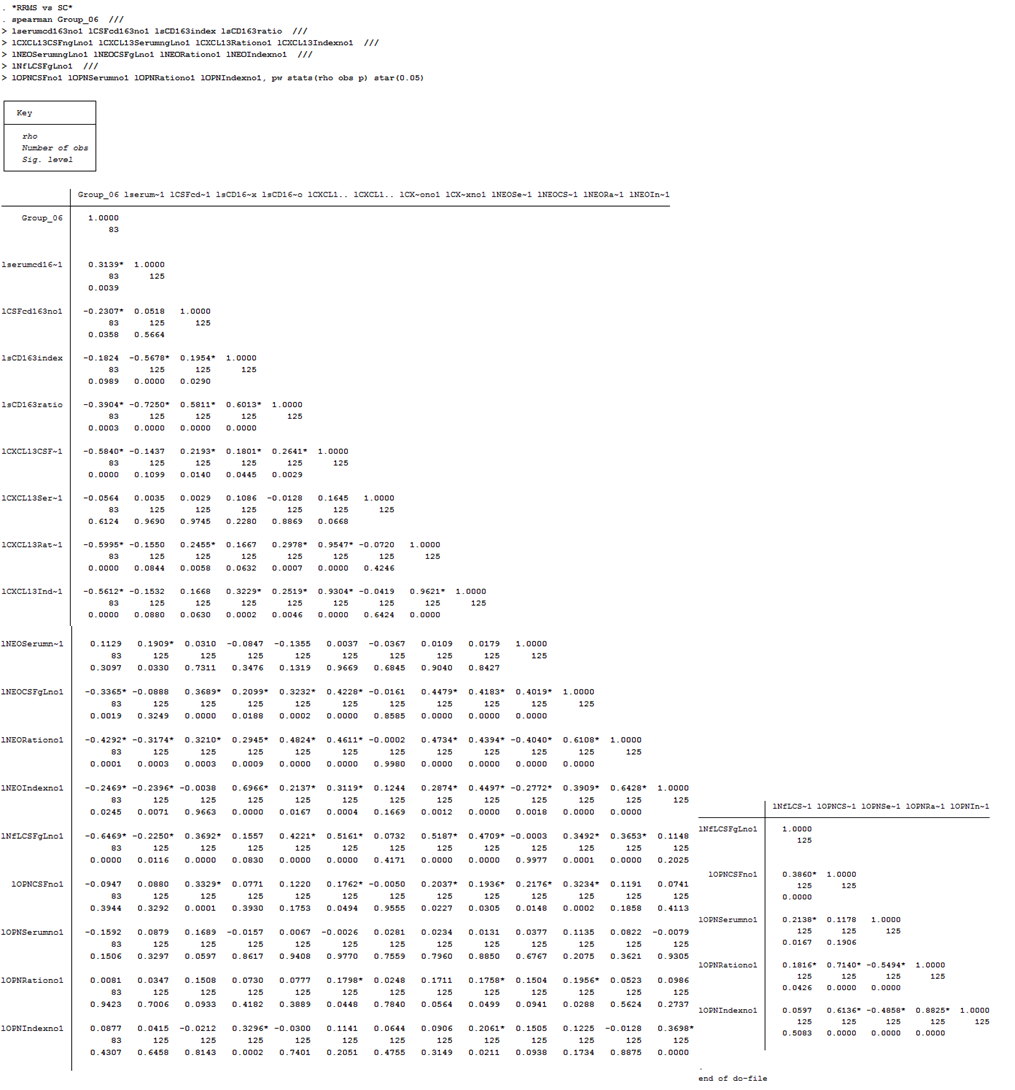 Table C. Do-file and output of the Spearman correlation analysis with the Bonferroni correction on RRMS and SC.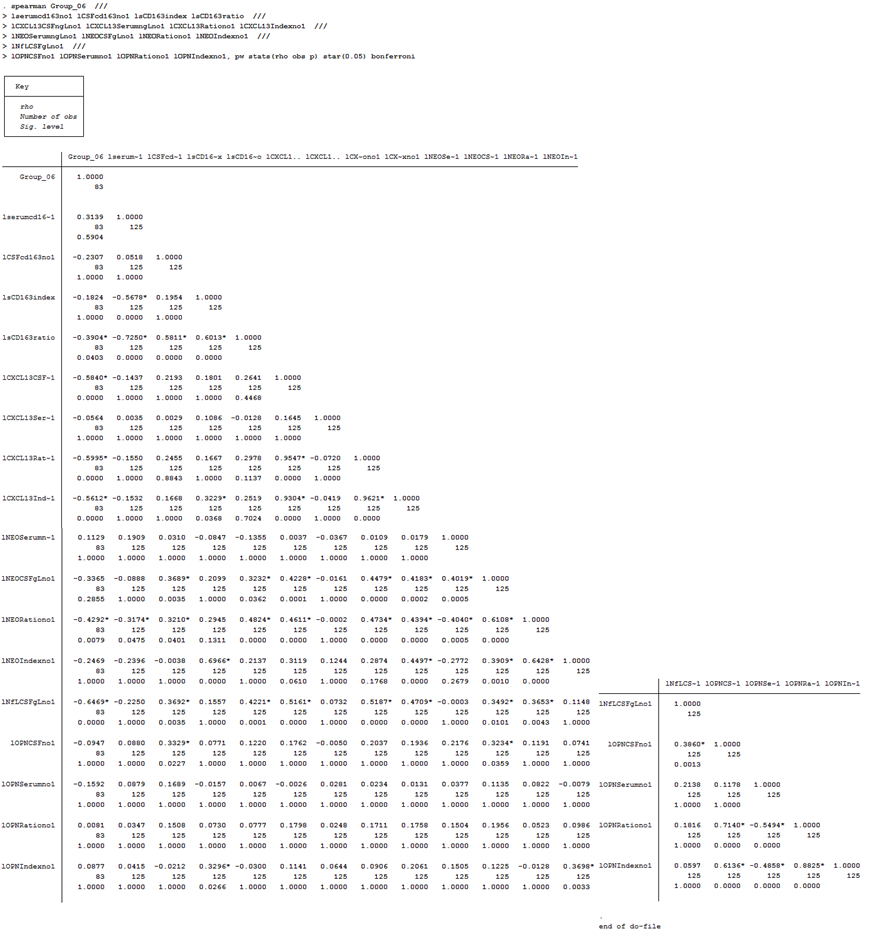 Table D. Do-file and output of the Spearman correlation analysis without the Bonferroni correction on PPMS and SC.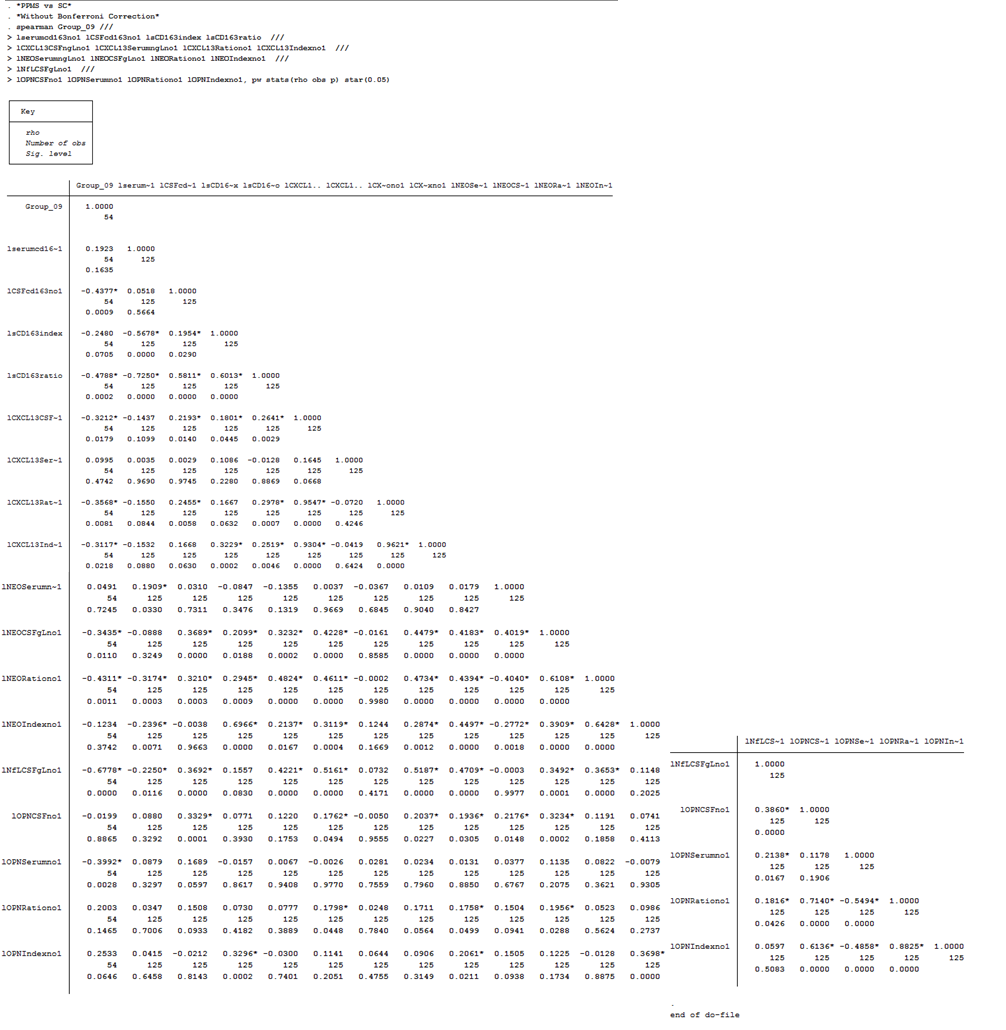 Table E. Do-file and output of the Spearman correlation analysis with the Bonferroni correction on PPMS and SC.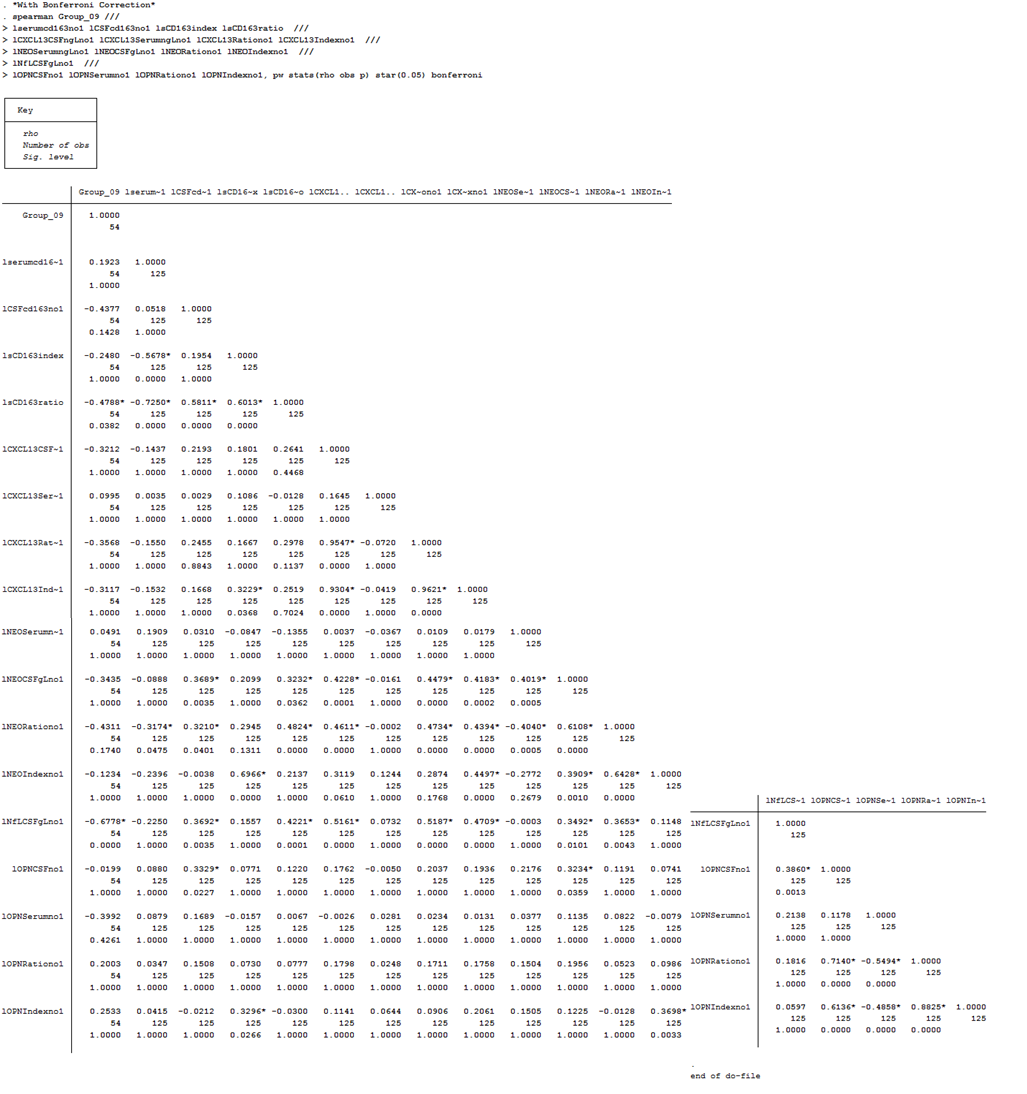 Table F. Do-file and output of the Spearman correlation analysis without the Bonferroni correction on CIS and SC.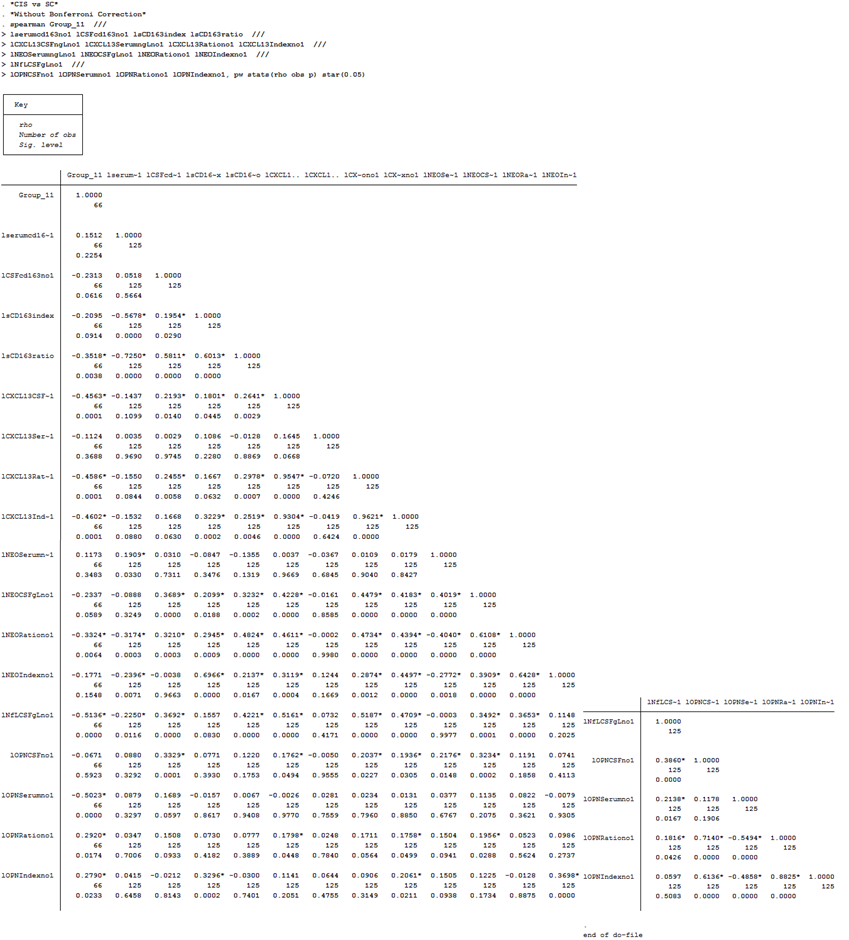 Table G. Do-file and output of the Spearman correlation analysis with the Bonferroni correction on CIS and SC.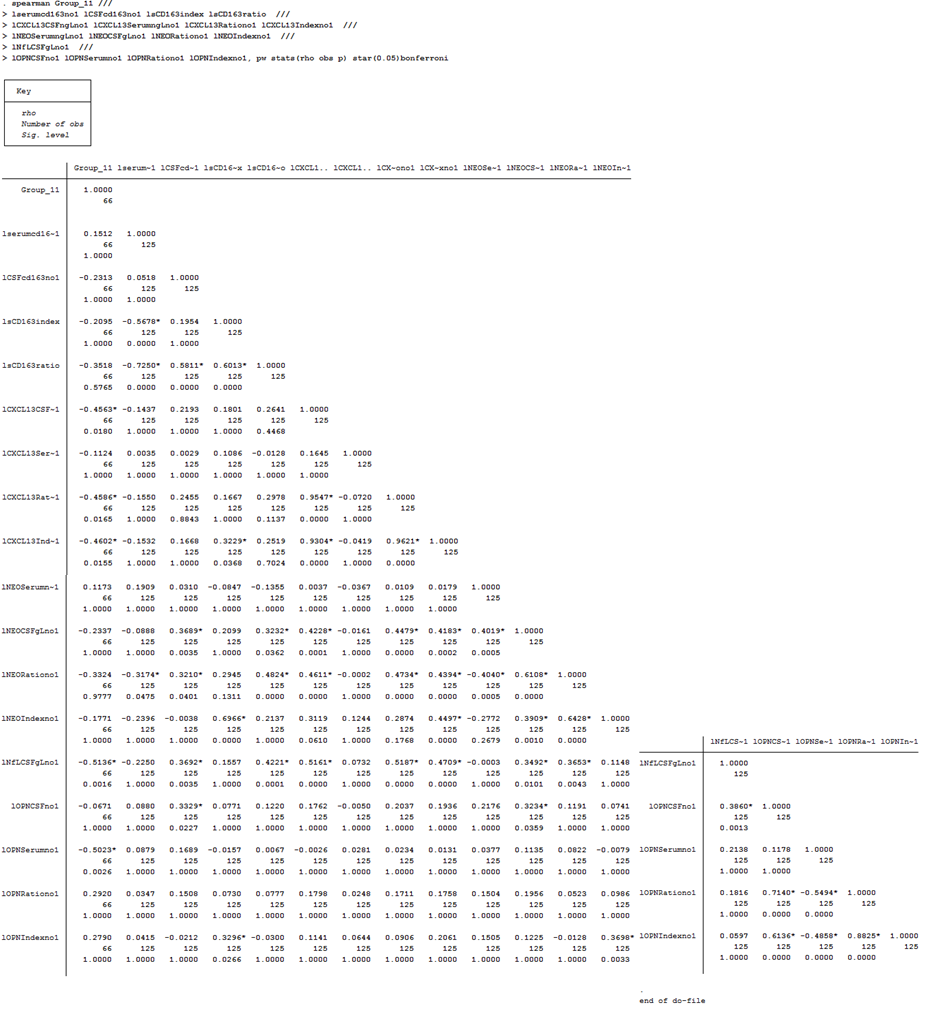 Table H. Do-file and output of the Spearman correlation analysis without the Bonferroni correction on Gender and Number of Attacks. 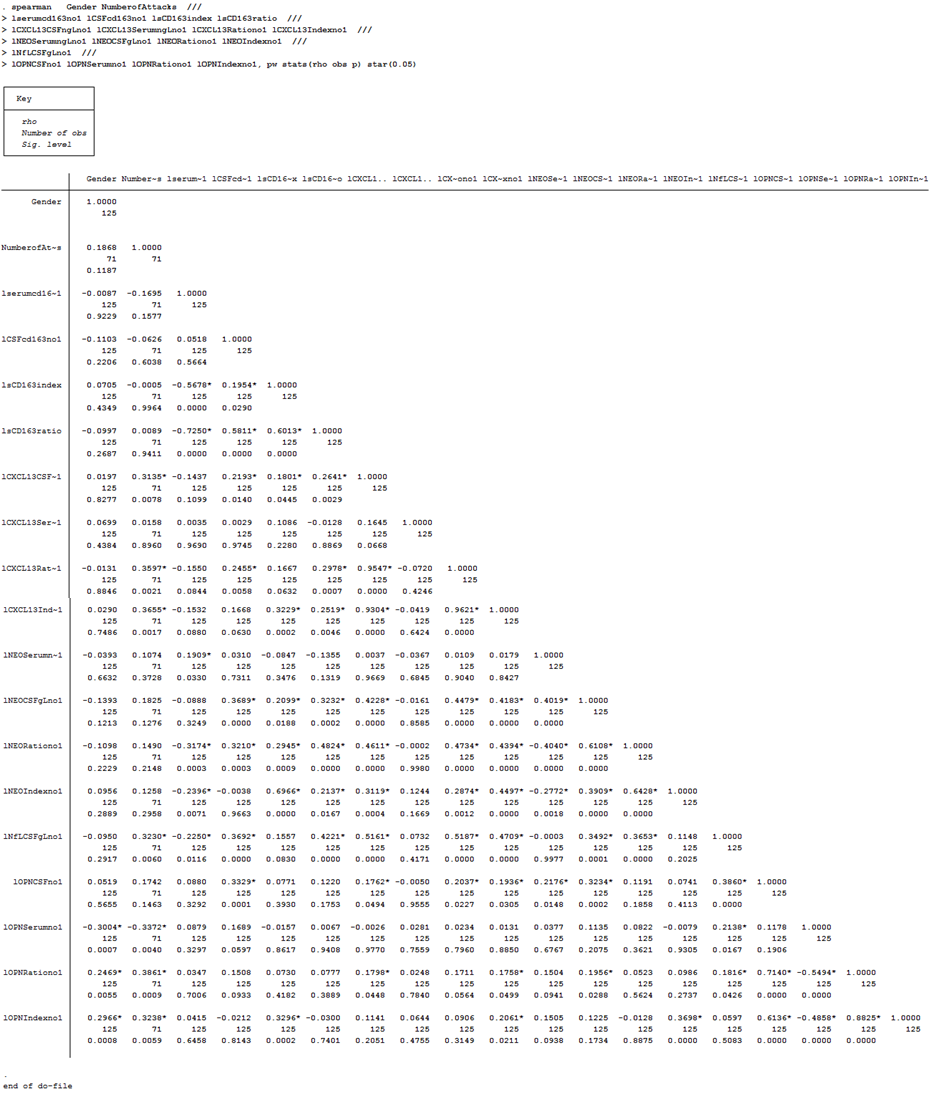 Table I. Do-file and output of the Spearman correlation analysis with the Bonferroni correction on Gender and Number of Attacks. 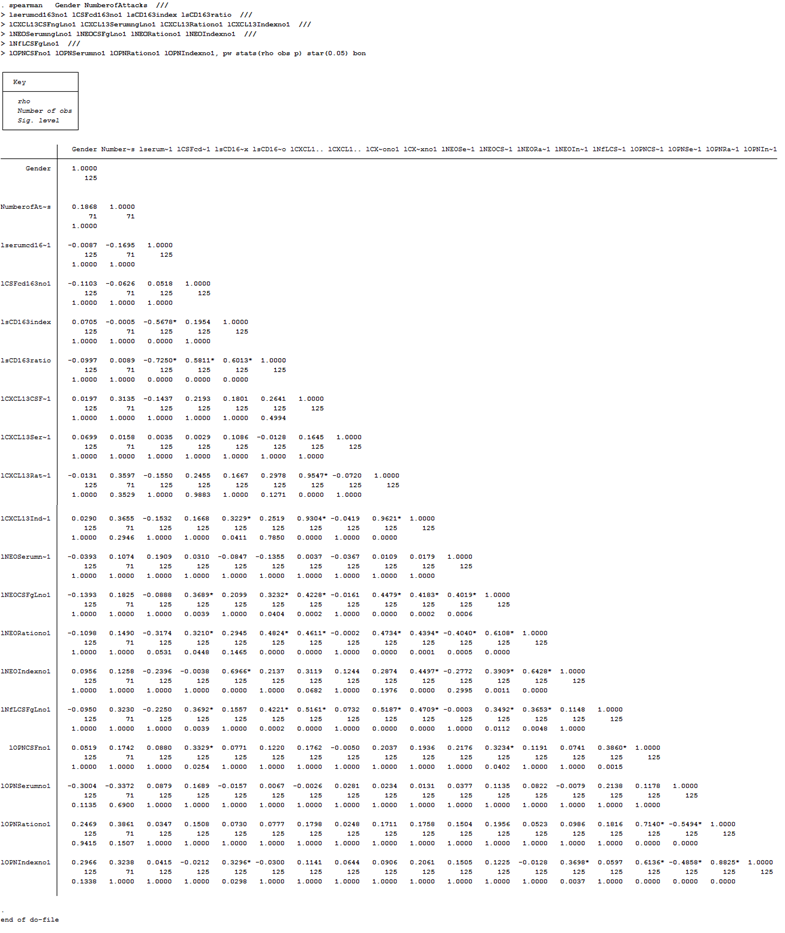 Table J. Do-file and output of the Pearson correlation analysis without the Bonferroni correction on Age. 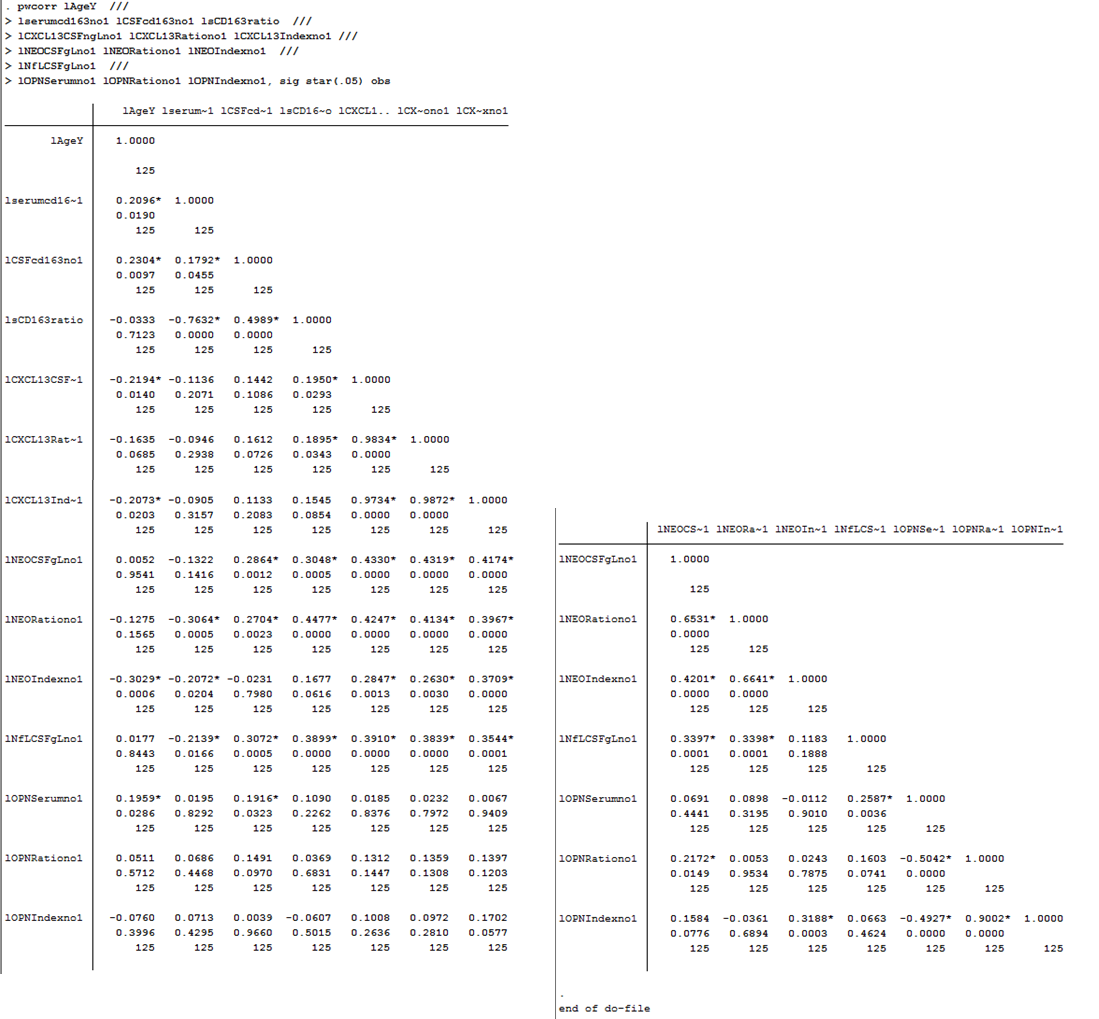 Table K. Do-file and output of the Pearson correlation analysis with the Bonferroni correction on Age. 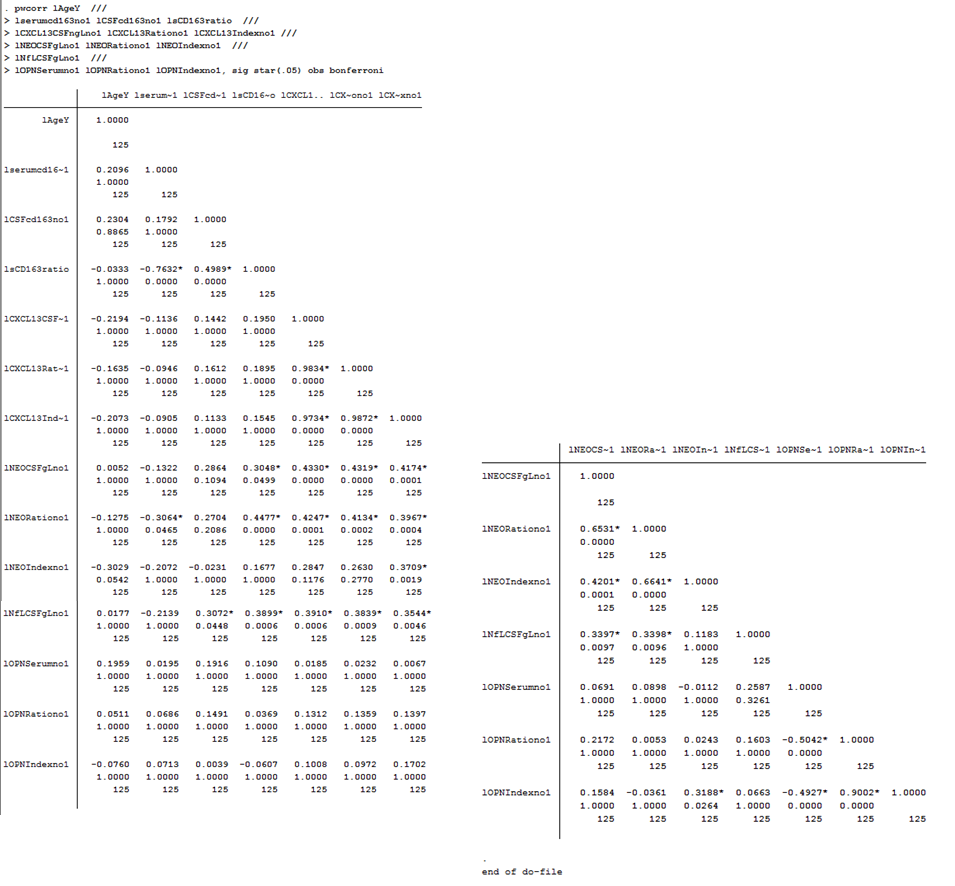 Table L. Do-file and output of the Pearson correlation analysis without the Bonferroni correction on EDSS at time of diagnosis.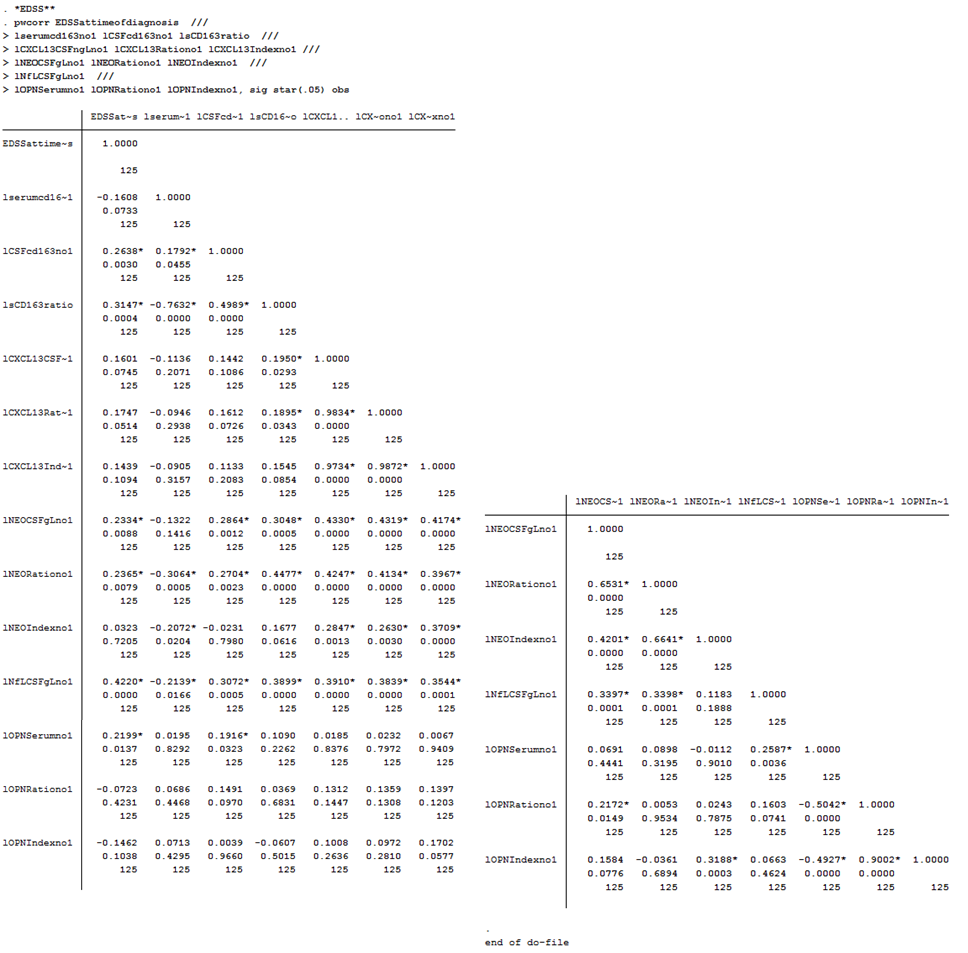 Table M. Do-file and output of the Pearson correlation analysis with the Bonferroni correction on EDSS at time of diagnosis.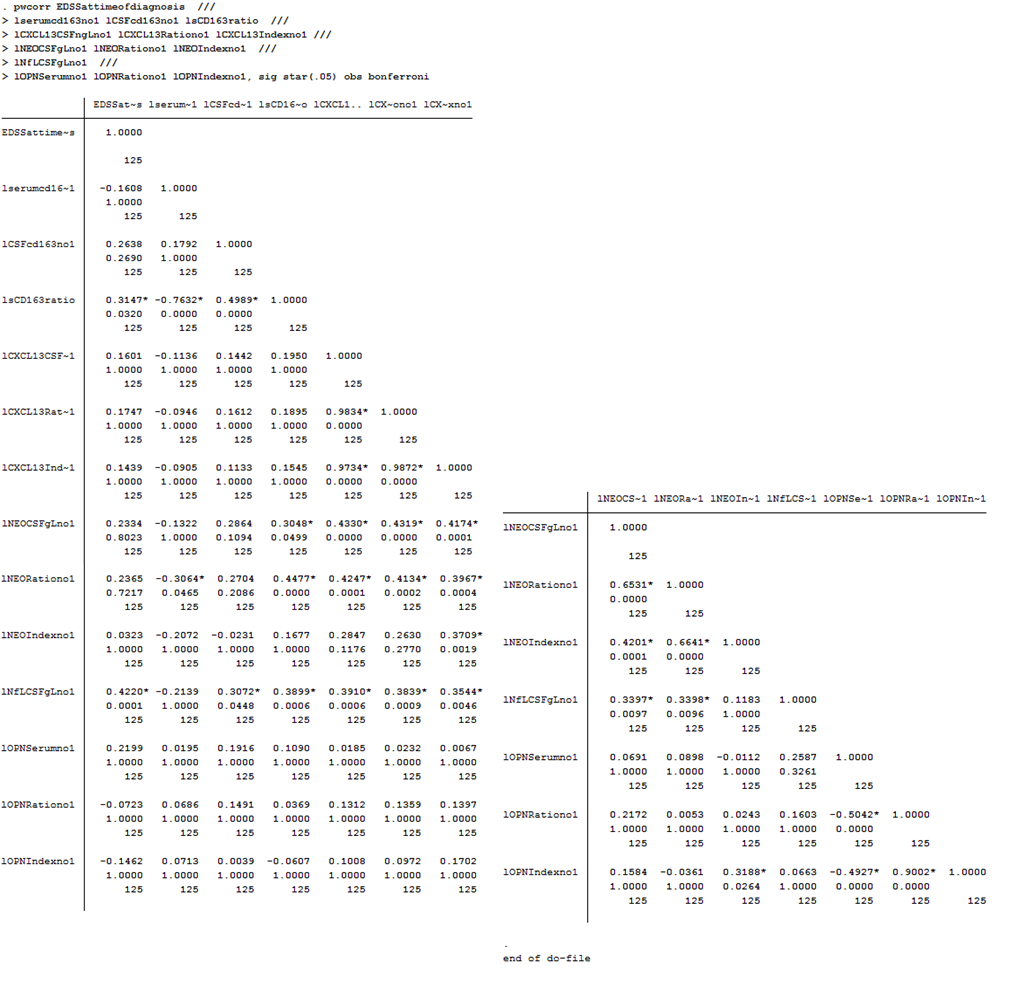 Table N. Do-file and output of the Pearson correlation analysis without the Bonferroni correction on Disease duration (months).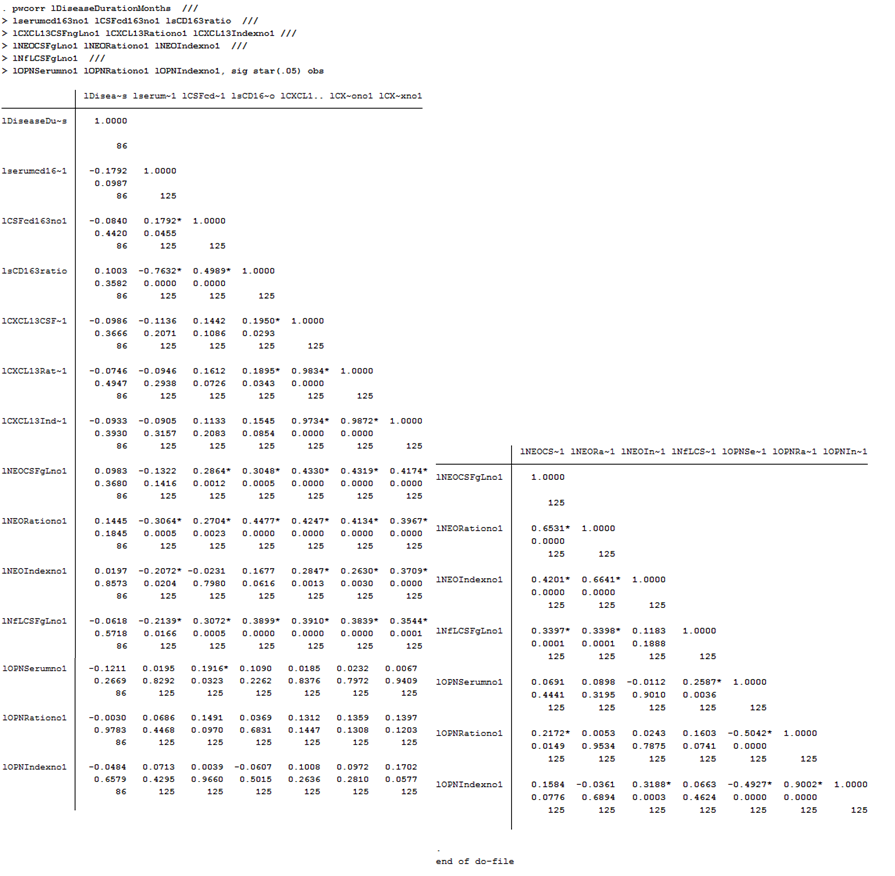 Table O. Do-file and output of the Pearson correlation analysis with the Bonferroni correction on Disease duration (months).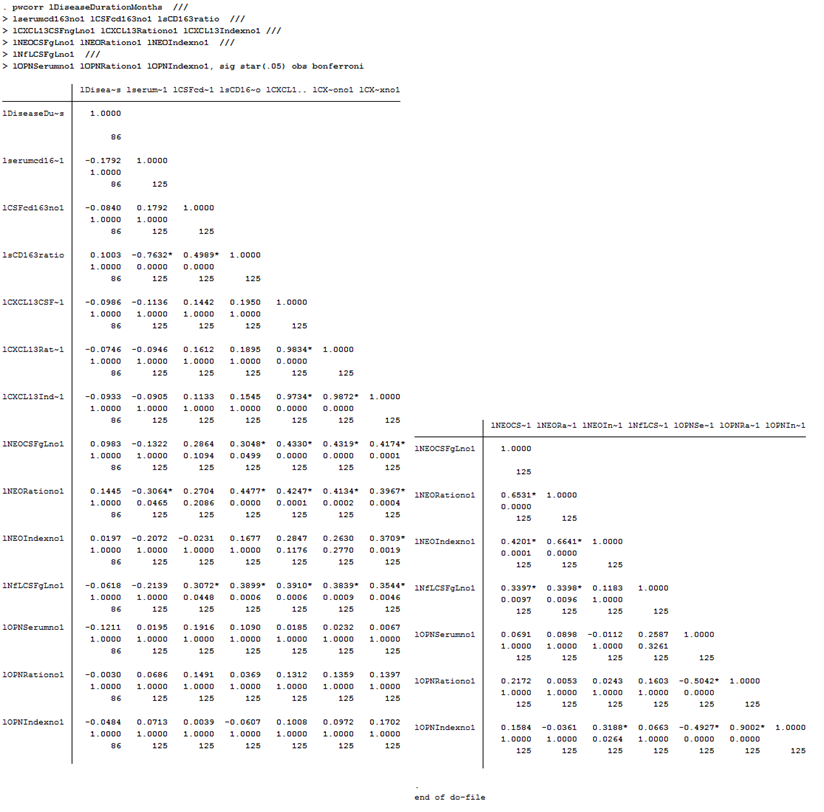 Table P. Do-file and output of the Pearson correlation analysis without the Bonferroni correction on Time since last attack (days).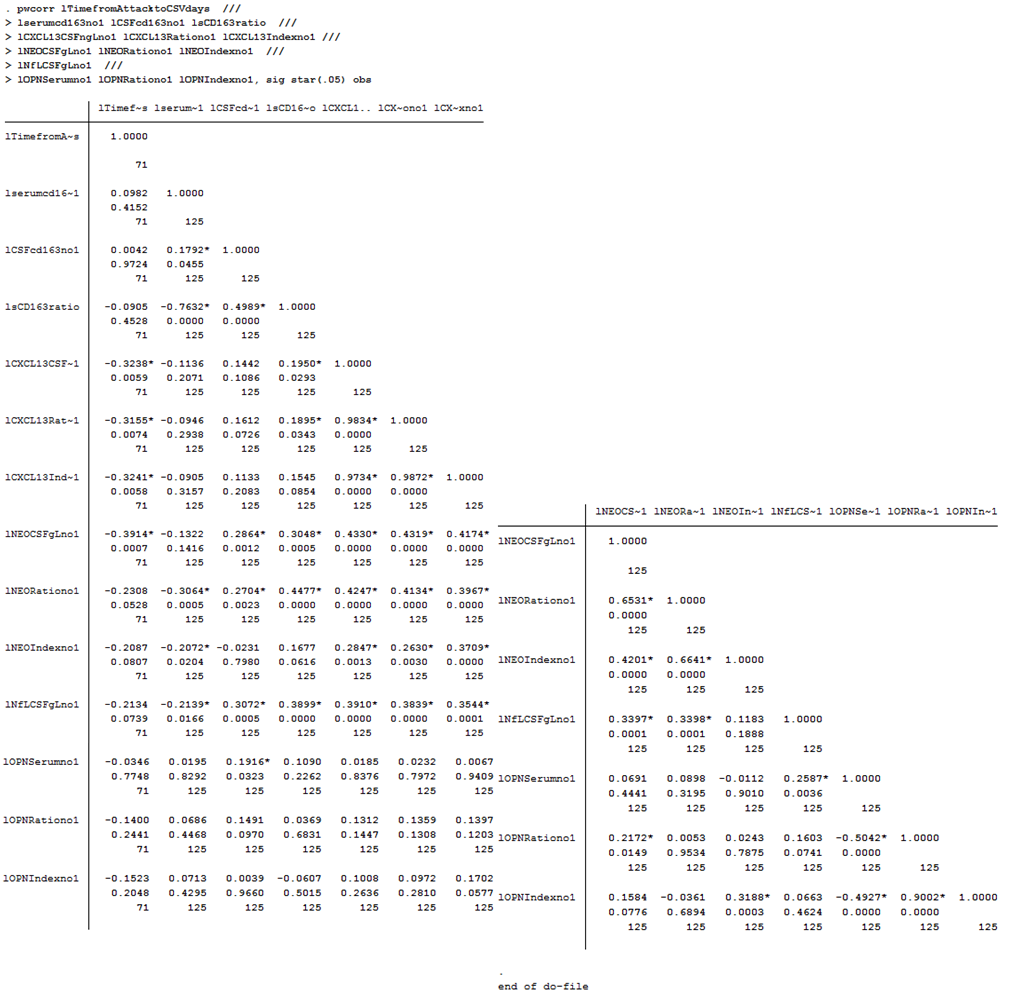 Table Q. Do-file and output of the Pearson correlation analysis with the Bonferroni correction on Time since last attack (days).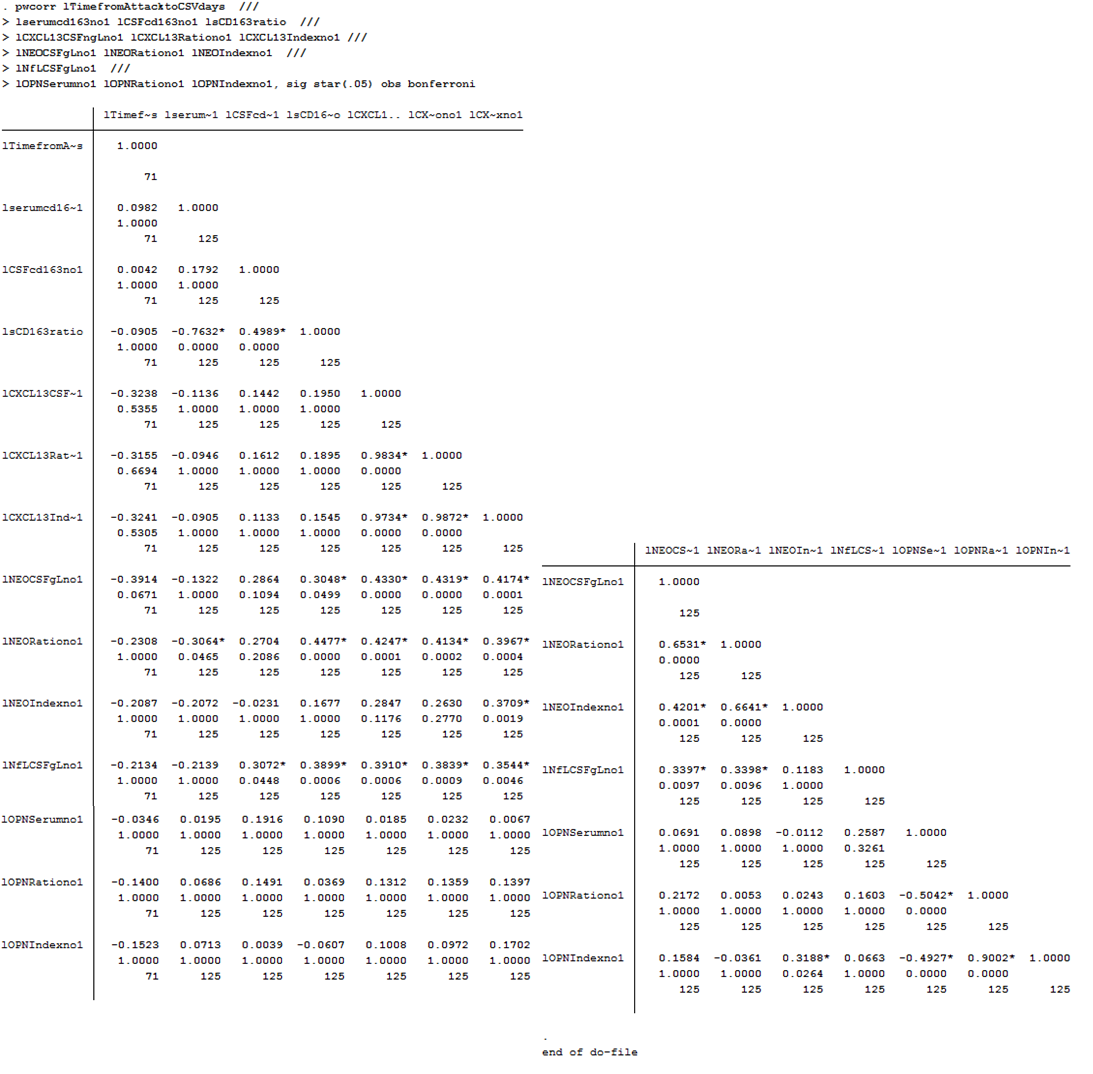 Table R. Do-file and output of the Pearson correlation analysis without the Bonferroni correction on CSF Protein.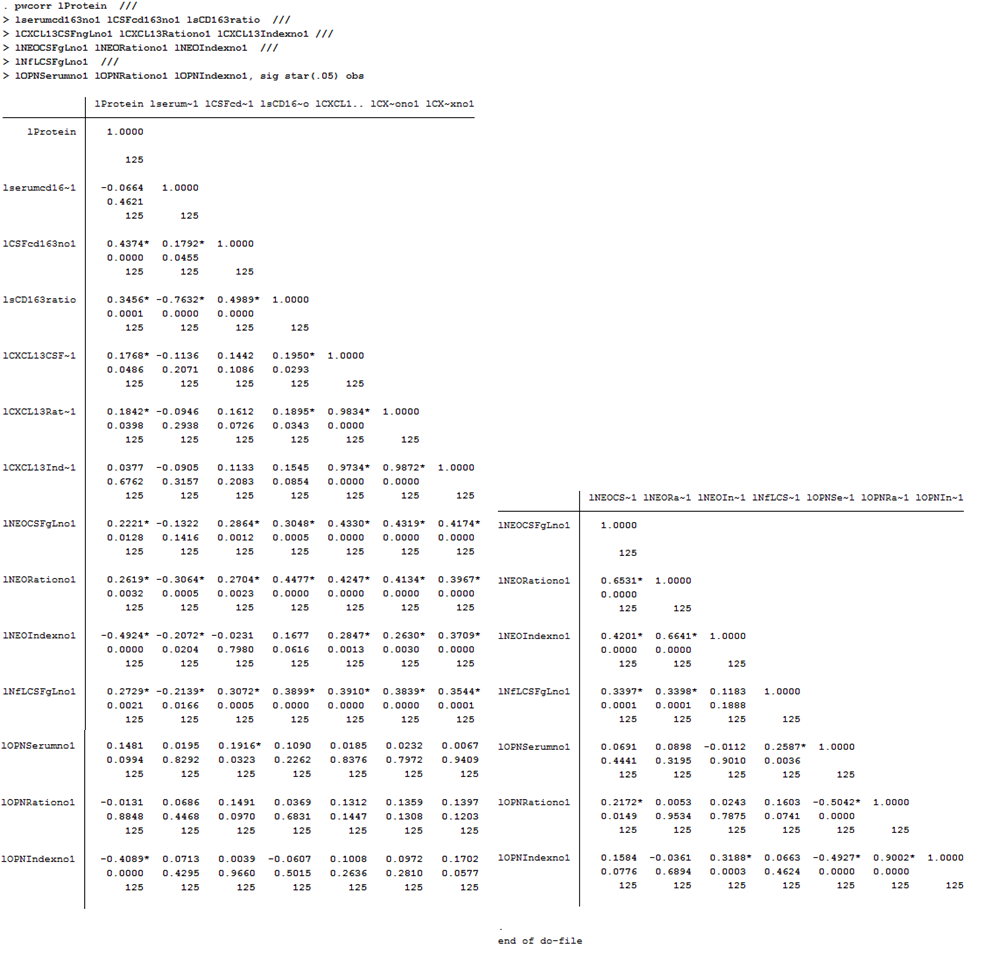 Table S. Do-file and output of the Pearson correlation analysis with the Bonferroni correction on CSF Protein.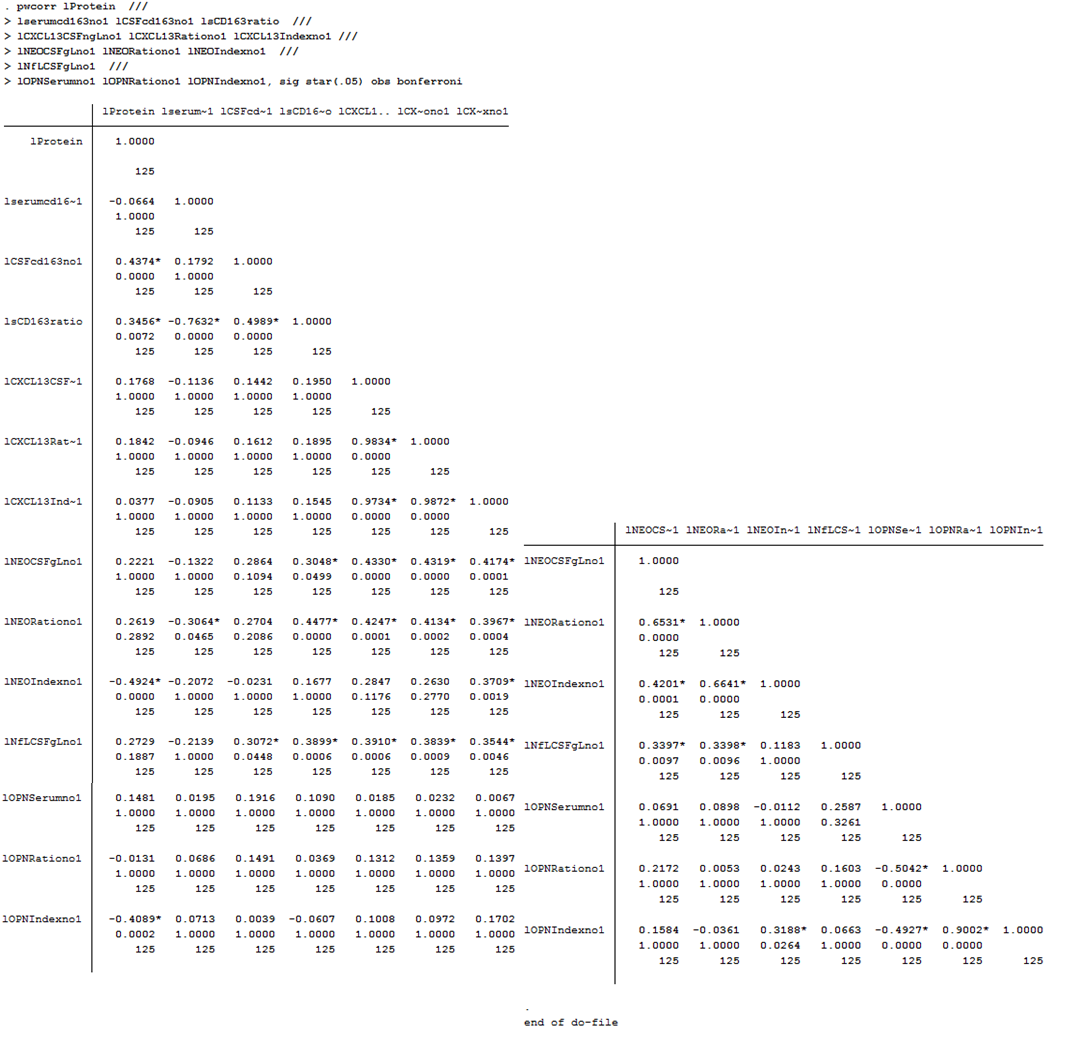 Table T. Do-file and output of the Pearson correlation analysis without the Bonferroni correction on CSF Cells.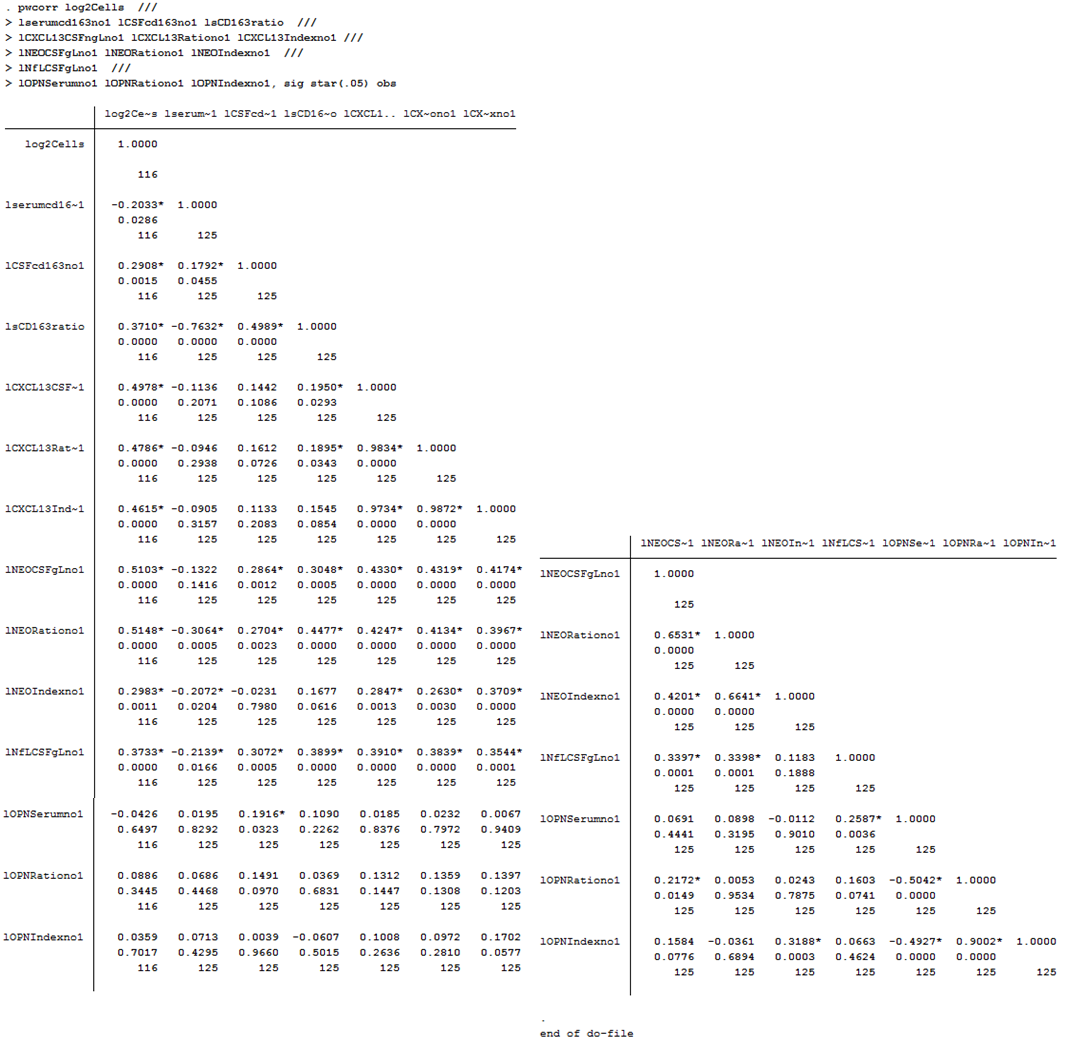 Table U. Do-file and output of the Pearson correlation analysis with the Bonferroni correction on CSF Cells.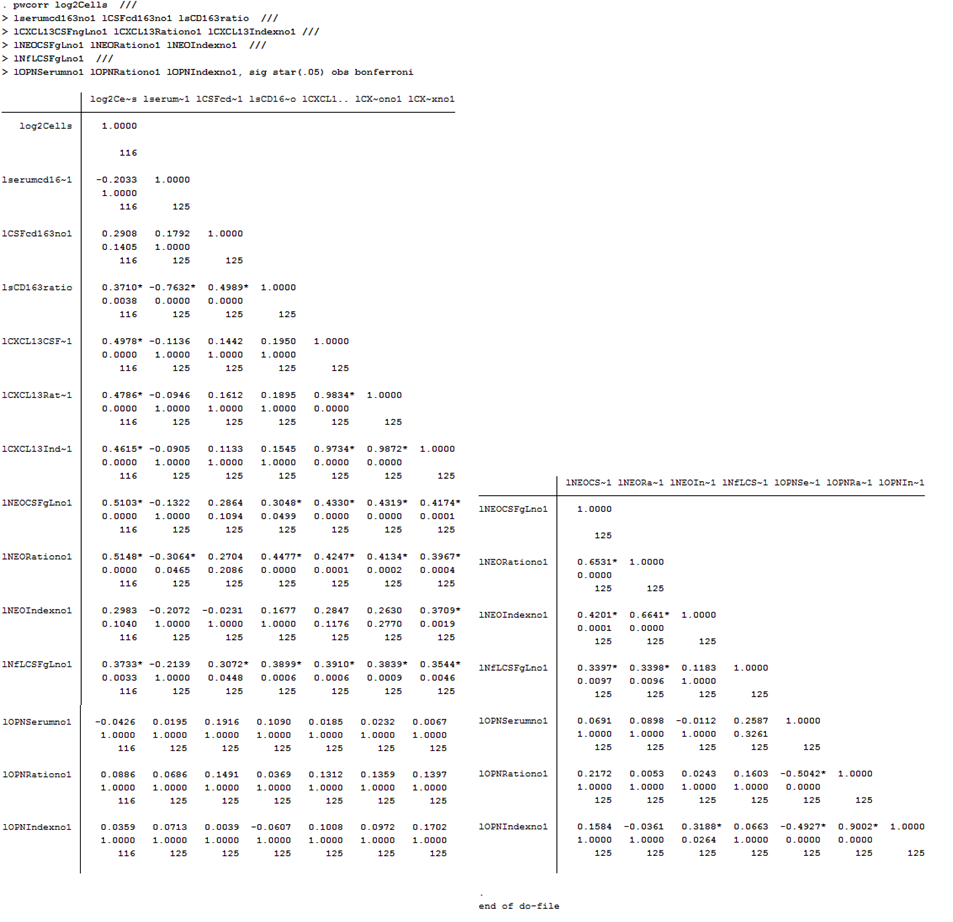 Table V. Do-file and output of the Pearson correlation analysis without the Bonferroni correction on the IgG index.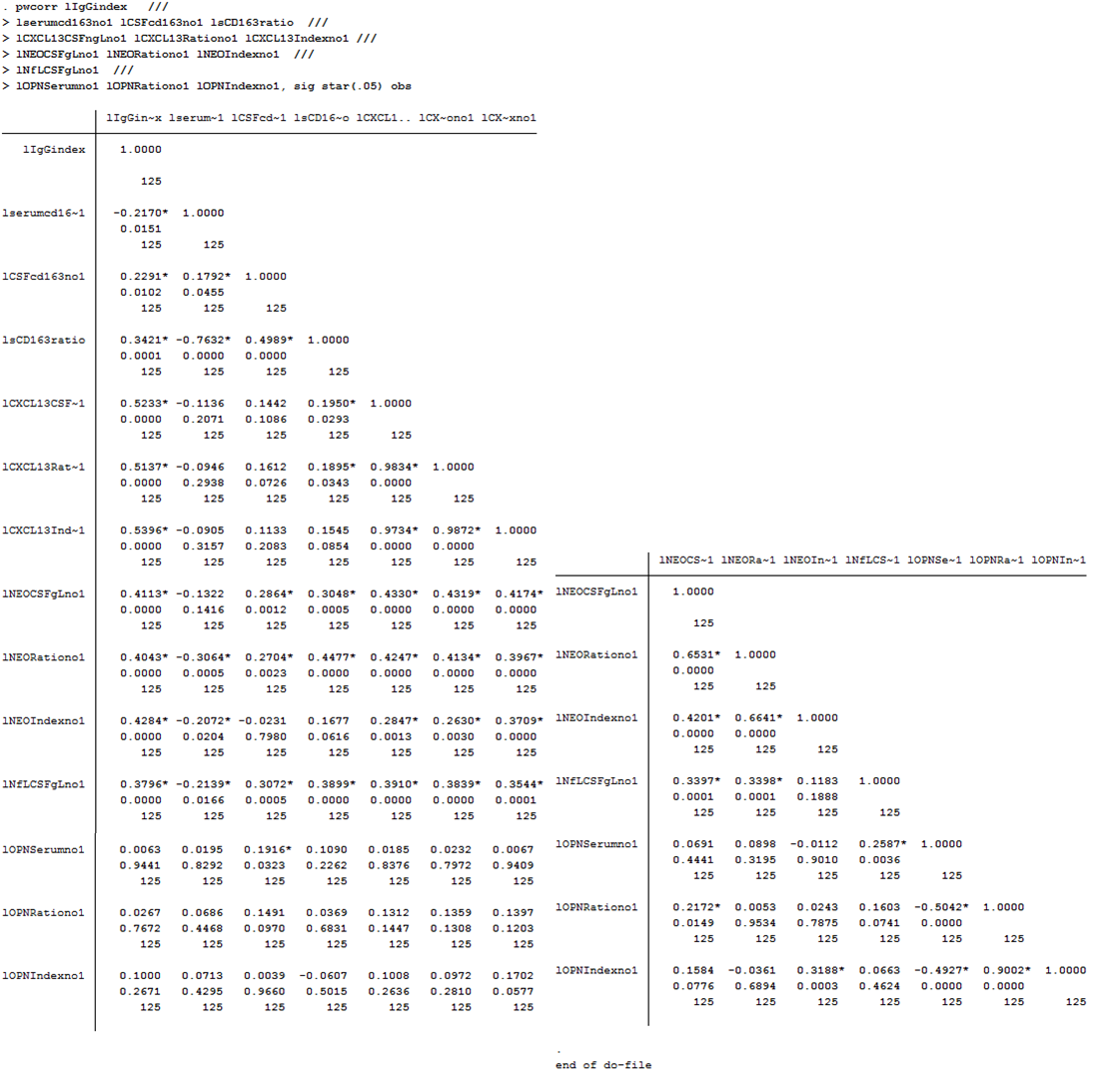 Table W. Do-file and output of the Pearson correlation analysis with the Bonferroni correction on the IgG index.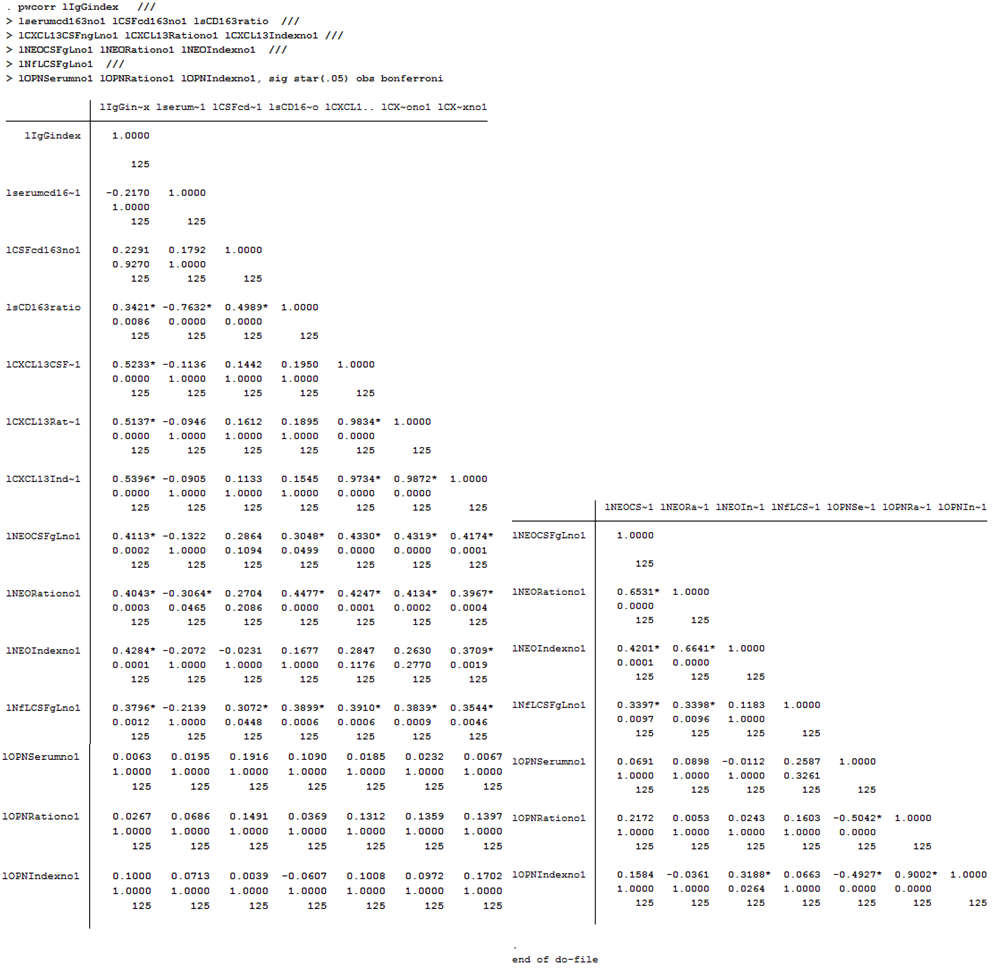 Table X. Do-file and output of the Pearson correlation analysis without the Bonferroni correction on the Total number of MRI white matter lesions.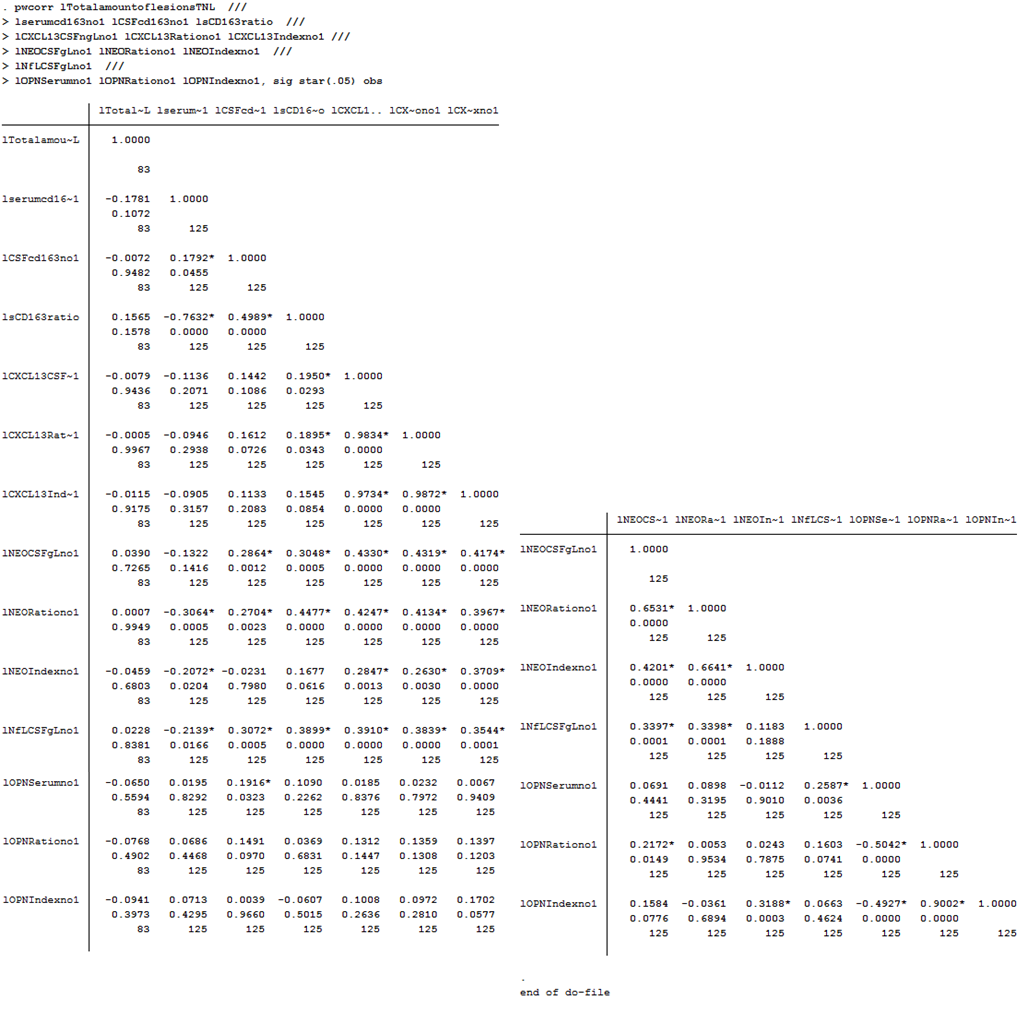 Table Y. Do-file and output of the Pearson correlation analysis with the Bonferroni correction on the Total number of MRI white matter lesions..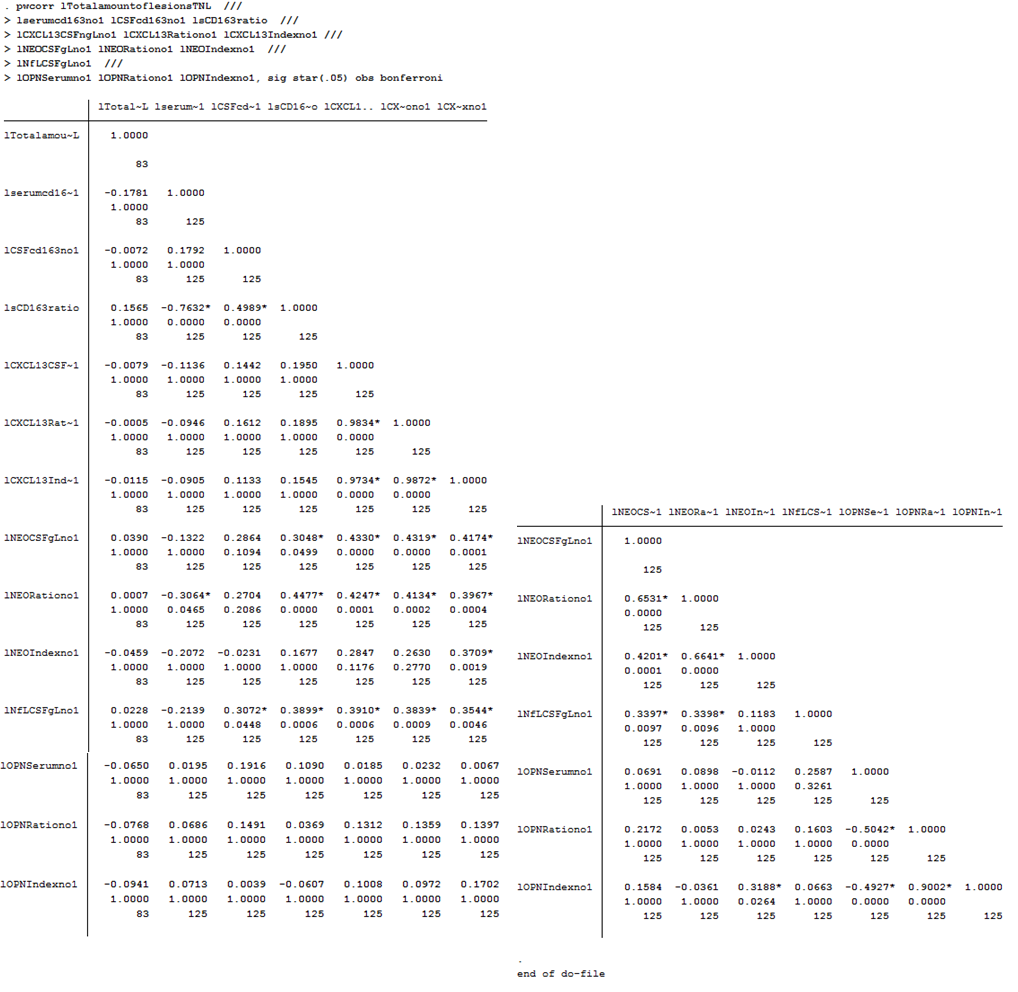 Table Z. Do-file and output of the Pearson correlation analysis without the Bonferroni correction on the biomarker intercorrelations.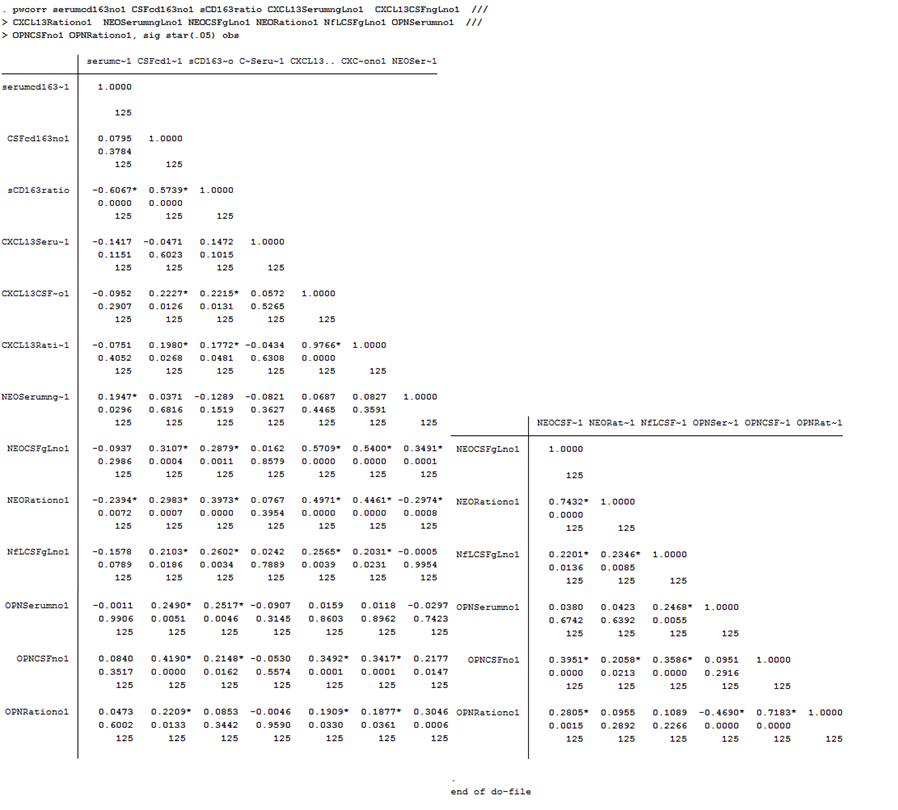 Table AA. Do-file and output of the Pearson correlation analysis with the Bonferroni correction on the biomarker intercorrelations.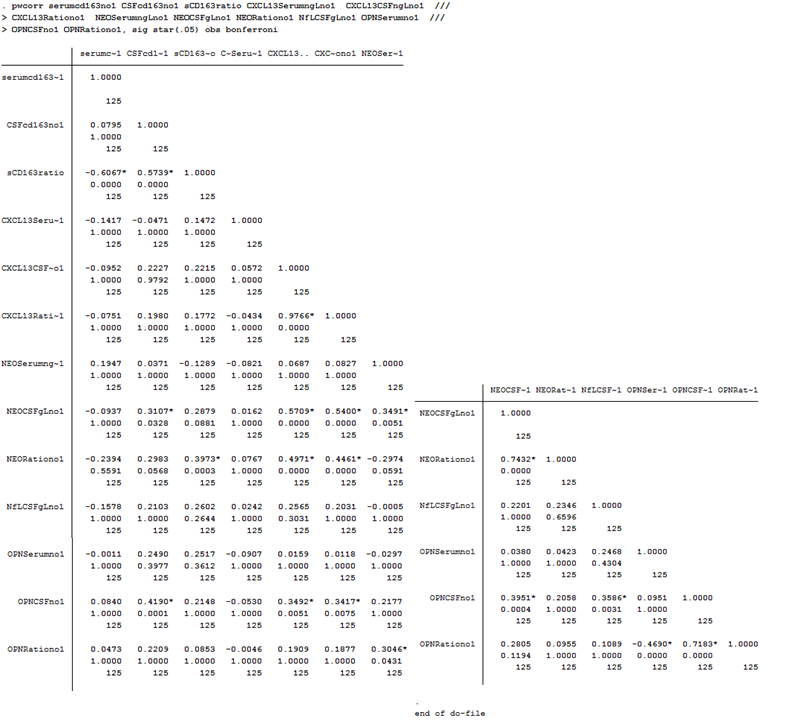 Do-file and output for the regression analyses in STATA.The regression analysis was performed as described in our previously published paper [18] with the details for the STATA methods as reported in [60].Table AB. Example of do-file and output of the regression analysis on log transformed sCD163 CSF/serum values (lsCD163ratio). 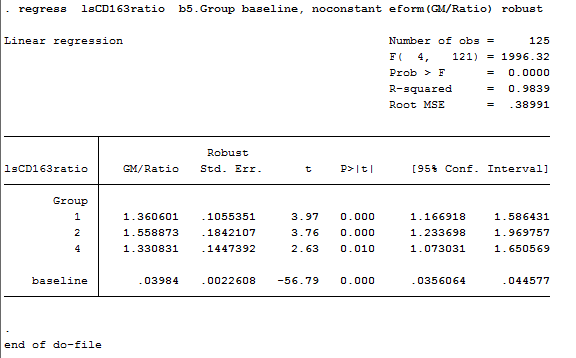 Do-file and output for the ROC analyses in STATA.Table AC. Do-file and output of the ROC analyses .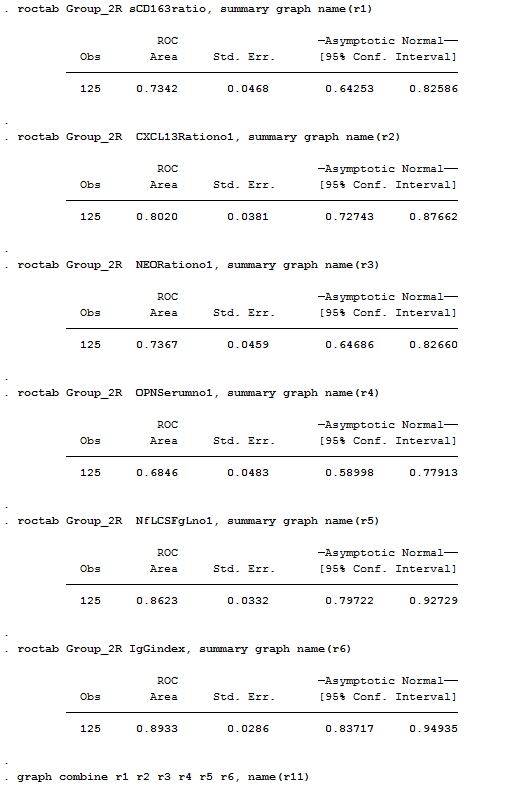 Do-file and output for the logistic regression analyses in STATA.Table AD. Example of do-file and the final output from a logistic regression analysis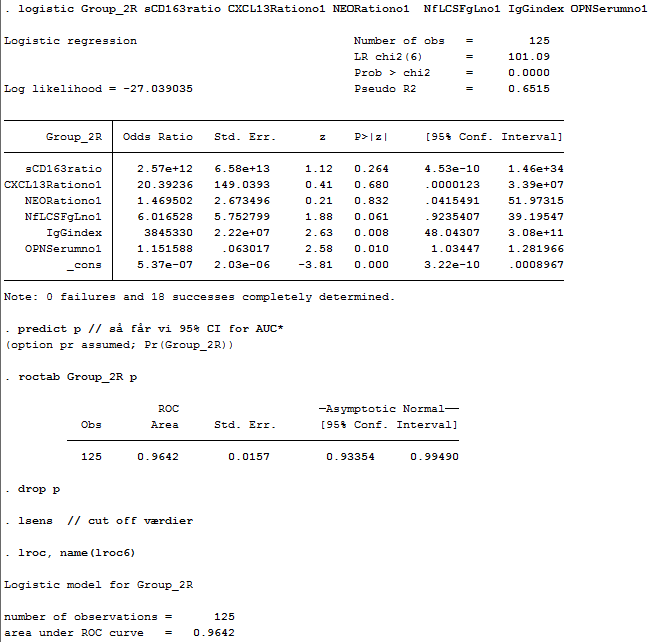 All references in S1_Dataset are given in the article.ContactFor further information please contact mortenleifms@gmail.com